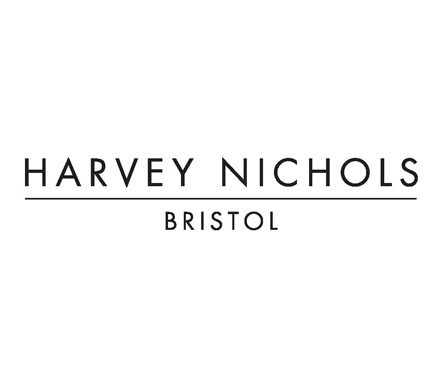 Christmas at The Second Floor, Bristol Festive feasting is our favouriteTis' (almost) the season for sensationally tasty Christmas fare.... This year, we’re showcasing the very finest seasonal produce, combining the rich flavours of Christmas in dishes to suit all tastes (all freshly prepared) and serving them in the relaxed atmosphere of the Second Floor Restaurant. Whether you’re searching for the ultimate venue for a team Christmas party, Christmas dinner with friends or family, or simply celebrating the season; be sure to book now so as to not miss out on the sensational tastes at Harvey Nichols Bristol. The Second Floor Christmas menu includes  two courses for £25 or three courses for £30 and is served at lunch 12 midday – 3pm (Monday to Saturday) and 12 midday – 4pm (Sunday) and at dinner 6pm – 10pm (Tuesday to Saturday). Available until Wednesday 24 December. If you need any assistance with your Christmas Dining bookings, from the grand corporate dinners through to the smaller, intimate gatherings, please contact the Second Floor Reception on 0117 916 8898, email reception.bristol@harveynichols.com.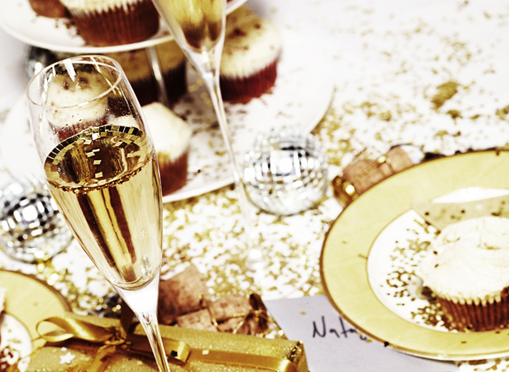 SECOND FLOORCHRISTMAS MENU2 courses £25.00, 3 courses £30.00Why not start your meal with a glass of HN Champagne 125ml 8.50 / 175ml 12.50Celeriac velouté, seared scallop, morcillaPotted crab, pink grapefruit and pickled fennel salad, brown crab sticksRoast beetroot cannelloni, goats cheese mousse, beetroot carpaccio, citrus reductionHome smoked venison, confit orange, coriander and honey glaze, bitter chocolate dressingRoast loin and slow cooked pork cheek, ham hock croquette, smoked potato purée,cider poached applesRoast fillet of bass, vanilla parsnips, bok choi, crisp prawn wonton, ginger beurre blancPumpkin pithivier, wild mushrooms and lentils, cabernet reductionRoast breast of guinea fowl, creamed savoy cabbage and bacon, chestnut purée,poached cranberries, sprout topsHarvey Nichols Christmas pudding, cider brandy sauceTangerine dream - jelly, sorbet, curd, dark chocolate crunchForme D’Ambert cheese, pears, candy walnuts, pain d’epiceDark chocolate crème brûlée, milk sorbet, mango compôteharveynichols.com